T.CYENİŞEHİR KAYMAKAMLIĞIİlçe Milli Eğitim Müdürlüğü“TOPLUM LİDERLERİ YETİŞİYOR” 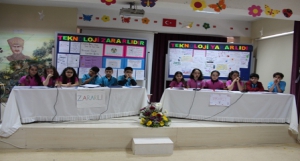 TARTIŞIYORUZ – ÇATIŞMIYORUZ PROJESİYENİŞEHİR – 2019/2020PROJENİN ADI :Toplum Liderleri Yetişiyor.PROJENİN KONUSU:      Proje, okuduklarımızı ifade etme sanatıdır. Düşüncelerimizi toplum önünde açıklamayı bilme yeteniğidir. PROJENİN AMACI:      Büyük Atatürk’ün “ Çağdaş Uygarlığını “ hedef alan , ideallerini gerçekleştirmeyi amaç edinen , kendisini mükemmel şekilde ifade edebilen , kendisine güveni olan , medeni cesareti yüksek ve karakterli bir gençlik yetiştirmek amaçlanmıştır.PROJENİN ÖNEMİ:Öğrencilerde tartışmanın , çatışma olmadığı benimsenecek. Öğrencilere tartışma kültürü kazandırılacak Öğrencilerin toplum karşısında konuşma yeteneği gelişecek Öğrencilerde kendine güven duygusu, topluma karşı sevgi ve saygısı artacak Proje ile tüm kamu kurum ve kuruluşlarında, sivil toplum kuruluşları uzlaşma, barış kültürü gelişecektir. Öğrencilerde araştırma kültürü gelişecek, fikirlerini duygu ve düşüncelerini özgürce ifade etme yeteneği gelişecektir.Öğretmenlerce Öğrencilere Aşağıdaki Konularla İlgili Bilgi Verilecek :      Türkçeyi kullanma gücü.      Zamanı kullanabilme.      Dinleyicilerle irtibat kurabilme.      Kanıtlara başvurma.      Fikir geliştirebilme.      Karşı fikir geliştirebilme.      Tutarlı olma.      Fikirlere saygılı olabilmePROJENİN BAŞLAMA  VE  BİTİŞ  TARİHİ : Kasım 2019 – Haziran 2020 tarihleri arası HEDEF KİTLE : Yenişehir İlçe Milli Eğitim Müdürlüğüne bağlı tüm Resmi Okul Öğrencileri  İlkokul 1-2-3 , ortaokul 8 , Lise 12’inci sınıflar hariç tutulacaktır.PROJE YÜRÜTME KURULU :Kaymakamİlçe Milli Eğitim MüdürüŞube Müdürüİlçe MEM/Arge PersoneliPROJEDE GÖREV ALACAK KURUM VE KURULUŞLAR:İlçe Milli Eğitim MüdürlüğüOkul MüdürlükleriOkul Aile Birliği BaşkanlıklarıVelilerPROJENİN İŞLEYİŞİ:Okullarca komisyon oluşturulacak.Proje sınıflar düzeyinde yapılacak olup, bağımsız bir öğrenci grubunun konu ile ilgili görüşleri oylama ile alınarak , münazara sonrasında yine aynı gruba yeniden oylama yapılacak oylama sonucunu arttıran grup kazanacaktır.Aşağıda belirlenmiş olan müzakere konuları komisyonlarca incelenecek ve öğrencilerin yaş ve diğer durumları göz önüne alınarak öğrencilere uygun olan konular seçilecektir. Münazara okullararası yapılmayacak , okul içerisinde şubeler bazında yapılacak olup, tüm şubelerin katılımı sağlanacaktır.“TOPLUM LİDERLERİ YETİŞİYOR“PROJESİTARTIŞMA KURALLARI Gruplar üç asıl, bir yedek toplam dört kişilik ekiplerle yarışmaya katılacaklardır. Öğrencilerden biri grup başkanı (sözcüsü ) olacaktır.Tartışma başlamadan önce en az 25 kişiden meydana gelen dinleyici grubu konu hakkında tartışacak ve konu hakkında olumlu, olumsuz ve kararsız görüşler belirlenecek           (sayıları alınacak) ve açıklanacak.Tartışmaya konunun lehinde olanlardan başlanacak tartışma sırasında, yarışmacı ekip üyeleri önce grup başkanı daha sonra diğer üyeler söz alacaktır. Üyeler aralarında belirledikleri sıra ile karşılıklı olarak beşer dakikalık 1.tur konuşmalarını kürsüde yapacaklar.  Gruplar karşılıklı sorulan 2 soruya cevap verecekler. ( Cevaplama süresi 2 dakikadır )Bu aşamadan sonra dinleyicilerden her gruba iki soru alınacak ve gruplar iki dakika savunma yapacaklar.Son aşamada grup sözcüleri kürsüye çıkarak son 5 dakika görüşlerini özetleyecekler.Bütün konuşmacılar, konuşmalarını yazılı kağıda bakmadan yapacaklardır.Tartışmayı yöneten kişi düzeni sağlayacaktır. Mümkün olduğu kadar süreleri eşit tutacaktır.Tartışma sonrasında yine en az 25 kişilik dinleyici grubunun görüşleri alınacak, olumlu ve olumsuz görüşte olanlar belirlenecek.(sayıların yüzdeleri alınacak)Tartışma öncesi ve sonrası olumlu ve olumsuz oylama sonuçları karşılaştırılacak. Olumlu değişim yüzdesinin fazla olan grup başarılı sayılacaktır.TARTIŞMA KONULARI :	Sosyal medya arkadaşlar ve aile arasındaki ilişkiyi bozar / bozmaz.	Meslek seçiminde maddi doyum önemlidir  / Manevi doyum önemlidir.	 Gruplar halinde çalışmak daha iyidir. / yalnız çalışmak daha iyidir.	Çok gezen /  çok okuyan  çok bilir.	Organ bağışı zorunlu olmalıdır / olmamalıdır		Zamanı biz yönetiyoruz. / zaman bizi yönetiyor.	Notun öğrencinin öğrenmesine katkısı vardır / yoktur.	Zenginlik , mutluluk sağlar  / sağlamaz .	Başarılı olmada zeka  / çalışmak önemlidir.	İnsana suç işleten kendisidir  / toplumdur.	Suçu önlemede eğitim  / kanun etkilidir.	İnsan doğaya hakimdir  / değildir.	Çocuk eğitiminde aile etkilidir  / çevre etkilidir.	Savaşlar eğitimle önlenebilir  / önlenemez.	Uygarlığın gelişmesinde sanat  / bilim etkilidir.	 Ormanların korunmasında yasalar / çevre bilinci etkili olur.	Ulaşımda karayolu  / demiryolu önemlidir.	Sınıflar başarı durumuna göre olmalıdır  / karma olmalıdır.	Ülkemizin hızlı kalkınmasını sağlayan kamu sektörüdür  / Özel sektördür.	Coğrafi unsurların insanın kişiliğine etkisi vardır  / yoktur.	Bilgi edinmede deneyim / akıl daha etkilidir.	Kahramanlar tarih yapar  / tarih kahramanları çıkarır.YAYGIN ETKİ :Projenin çıktıları diğer kamu kurumlara örnek teşkil etmesi açısından Mersin İl Milli Eğitim Müdürlüğüne sunulacaktır.Projenin adı ile açılacak web sitesinde proje ile ilgili belge ve dökümanlar paylaşılacak, bu sayede projenin yayılması sağlanacaktır.“ Lider dediğin , Her şeyden önce kim olduğunu bilmeli ve kendine güvenmelidir. “ Mustafa Kemal ATATÜRK